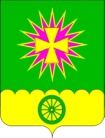 СОВЕТ НОВОВЕЛИЧКОВСКОГО СЕЛЬСКОГО ПОСЕЛЕНИЯДИНСКОГО РАЙОНАРЕШЕНИЕот 27.02.2020									         № 49-9/4станица НововеличковскаяОб утверждении прейскуранта гарантированного перечня услуг по погребению оказываемых на территории Нововеличковского сельского поселения Динского района с 01 февраля 2020 годаВ соответствии с пунктом 22 статьи 14 Федерального закона Российской Федерации от 06 октября 2003 года № 131–ФЗ «Об общих принципах организации местного самоуправления в Российской Федерации», статьей 9 Закона Российской Федерации от 12 января 1996 года № 8-ФЗ «О погребении и похоронном деле в Краснодарском крае», Уставом Нововеличковского сельского поселения Динского района, на основании согласований, проведенных с государственным учреждением – отделением пенсионного фонда Российской Федерации и региональной энергетической комиссией – департаментом цен и тарифов Краснодарского края, Совет Нововеличковского сельского поселения Динского района, р е ш и л:1. Утвердить прейскурант гарантированного перечня услуг по погребению оказываемых на территории Нововеличковского сельского поселения Динского района с 01 февраля 2020 года (прилагается).2. Решение Совета Нововеличковского сельского поселения Динского района от 24.01.2019 № 326-69/3 «Об утверждении гарантированного перечня услуг по погребению на территории Нововеличковского сельского поселения Динского района на 2019 год» признать утратившим силу со дня вступления в силу настоящего решения.3. Администрации Нововеличковского сельского поселения настоящее решение опубликовать в газете «Трибуна» и разместить на официальном сайте Нововеличковского сельского поселения Динского района в сети «Интернет».4. Контроль за выполнением настоящего решения возложить на комиссию по вопросам ЖКХ и благоустройства Совета Нововеличковского сельского поселения (Журиков) и администрацию Нововеличковского сельского поселения.5. Настоящее решение вступает в силу после опубликования и распространяется на правоотношения, возникшие с 1 февраля 2020 года.Председатель Совета Нововеличковского сельского поселения                                        В.А.Габлая Глава Нововеличковского сельского поселения                                                                            Г.М.КоваПРИЛОЖЕНИЕУТВЕРЖДЕНрешением Совета Нововеличковскогосельского поселения Динского районаот 27.02.2020 г. № 49-9/4ПРЕЙСКУРАНТгарантированного перечня услуг по погребению оказываемыхна территории Нововеличковского сельского поселения Динского района с 01 февраля 2020 годаПредседатель Совета Нововеличковского сельского поселения                                           В.А.Габлая Глава Нововеличковского сельского поселения                                                                             Г.М.Кова№ п/пНаименование услугиСтоимость,  руб. с 01.02.20201Оформление документов, необходимых для погребения137,562Предоставление (изготовление), доставка гроба и других предметов, необходимых для погребения:2721,752.1Гроб стандартный, строганный, из материалов толщиной 25-32 мм, обитый внутри и снаружи тканью х/б с подушкой из стружки1820,492.2Инвентарная табличка с указанием ФИО, даты рождения и смерти110,572.3Доставка гроба и похоронных принадлежностей по адресу, указанному заказчиком790,693Перевозка тела (останков) умершего к месту захоронения946,264Погребение умершего при рытье могилы экскаватором1002,815Погребение умершего при рытье могилы вручную2239,636ИТОГО предельная стоимость гарантированного перечня услуг по погребению6.1при рытье могилы экскаватором4808,386.2при рытье могилы вручную6045,20